          NORTH ALABAMA LIBRARY CONFERENCE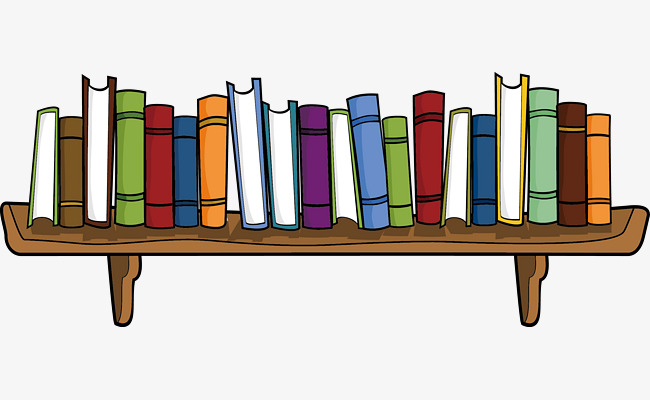 November 2, 2019Central Baptist Church2801 Highway 31 SouthDecatur, AL 35603North Alabama Conference for Church Librarians will be held on Saturday, Nov. 2nd at Central Baptist Church, 2801 Highway 31 South in Decatur, Alabama.  It will begin with registration at 8:00 a.m., general session at 8:30, and close at 3:30 p.m.  The theme for this conference is “Church Libraries: More Than Books on a Shelf”Conferences will include every aspect of church library work—administration, collection development, weeding, processing, Bible repair, automation with Concourse and Atriuum, promotion of all sorts, and classification and cataloging.  Church history, card making as a ministry, and making something useful out of useless materials will also be offered.   Lisa Worthy Smith will be our guest author for this year.  She is an excellent Bible teacher and her books are so very inspiring and different.  She has written three and her fourth one will be out soon.Leaders will include Lonette Berg, Jean Blass, Sandra Fitts, Bill Jones, Bev League, Allison Maynard, Sandy Shepherd, Amanda Thompson and Marty Woodall.Your only expense is your transportation.  To make packets, bags and lunch preparations, it is necessary that you register.  Registration for this conference will be done by contacting Eva Nell Hunter in one of the following ways:  Telephone: Church—256-353-5912 Email: library@cbcdecatur.org  Mail: Central Baptist Church, 2801 Highway 31 S, Decatur, AL 35603.  Needed will be name, address, telephone number, email address if one, church and association.   More than one hundred have attended the past few years.  We are preparing bags, etc. for 125.  Register early to be included.  We do ask that if you register and find you cannot attend that you please notify us so others can take your place. Even though there is no deadline for registration, it would be appreciated if you would register by Wednesday, October 30th.                                                                                                                                                                                                                                                                                        After September 1st information about the conference, the complete schedule and course descriptions may be found on the church library website: www.cbcd.booksys.net.  You may also register online after that date.